ТЕХНОЛОГИЯ МАК КАК СРЕДСТВО РАЗВИТИЯ КРЕАТИВНОСТИ  И АССОЦИАТИВНОГО  МЫШЛЕНИЯ  ДЕТЕЙ ДОШКОЛЬНОГО ВОЗРАСТА Статья посвящена проблеме развития креативности  и ассоциативного  мышления  детей дошкольного возраста. В качестве эффективного средства, позволяющего решать данную проблему на практике, рассматривается инновационная технология МАК. Ключевые слова: ассоциативное мышление; креативность; Теория решения изобретательских задач;  технология МАК; дети дошкольного возраста.Первые детские сады были открыты еще в девятнадцатом веке. Их основоположник Фридрих Фрёбель сравнивал детей с нежными садовыми растениями, которые вырастают только благодаря сознательным и неустанным усилиям садовниц - воспитателей. Одна из главных задач современной дошкольной педагогики – вырастить наши цветы жизни такими, чтобы они были приспособлены к стремительно развивающемуся миру: умели мыслить нестандартно, творчески. В связи с этим, актуальны педагогические системы и технологии, направленные на раскрытие и формирование у дошкольников индивидуальных творческих способностей, креативного мышления, которое помогло бы ребенку отступить от шаблонных решений и стимулировать поиск  собственных уникальных идей.Поэтому мы разработали технологию МАК, которая основана на Теории решения изобретательских задач. ТРИЗ была разработана советским инженером Г. Альтшуллером для внедрения новаторства и решения технических проблем в индустрии, но позже приспособлена и успешно применена в образовательном и воспитательном процессах.Технология МАК – это: М – мышление, А – ассоциация, К – креативность. Ее  основная цель – развитие креативности  и ассоциативного  мышления  детей дошкольного возраста.В каждом человеке с рождения заложено зерно креативности. Но, чтобы вырастить творческую, креативную личность, необходимо соблюдение следующих условий: 1) Благоприятные условия окружающей среды. Как для выращивания цветка благоприятными условиями являются почва, солнце, вода, так для ребенка - это развивающая предметно– пространственная среда, качественное взаимодействие с семьями воспитанников. 2) Условия для роста и развития. Для создания таких условий педагогу следует проанализировать и выбрать наиболее эффективные формы, методы и средства развития креативности и ассоциативного  мышления воспитанников. Для того чтобы наш «цветок креативности» зацвел, мы делаем с детьми необычные рисунки, проводим ассоциации, составляем рассказы по творческим работам. Необычность заданий позволяет детям быстро и с радостью достичь желаемого результата. Ребята начинают верить в свои силы, в то, что они могут выразить свои фантазии в рисунке, самостоятельно решить творческие  задачи. Чтобы наш цветок оставался всегда ярким, был приспособлен к стремительно развивающемуся миру,  мы стараемся быть в тесной  взаимосвязи с социумом.В нашем представлении технология МАК  предполагает  реализацию трех видов детской деятельности. Первый вид деятельности направлен,  прежде всего,  на развитие  ассоциативного мышления. Детям предлагается дорисовать какой–либо предмет либо превратить его в другой предмет.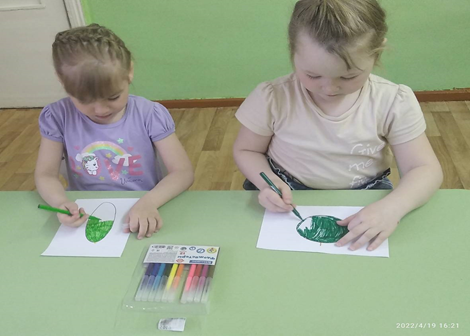 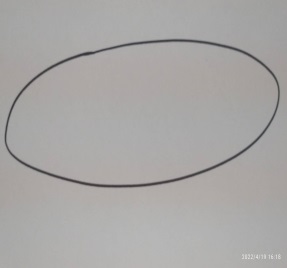 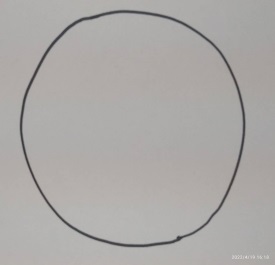  Второй вид деятельности направлен на развитие креативного мышления дошкольников. Дети придумывают и изображают какие – либо предметы, ситуации, сюжеты. 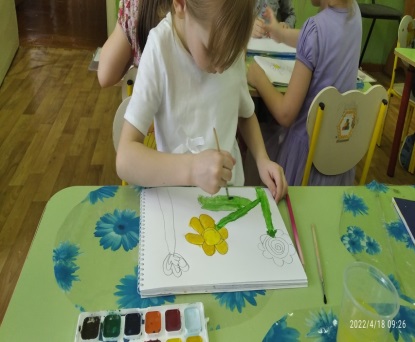 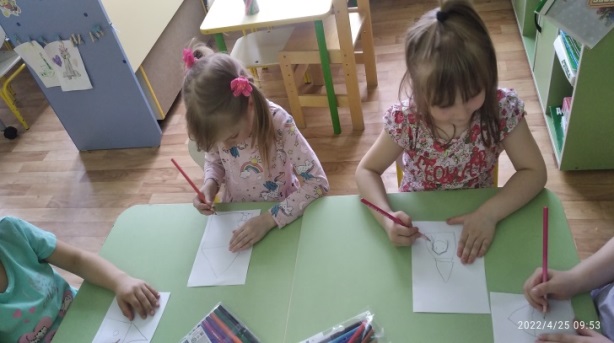 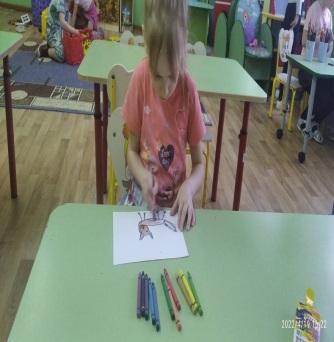 Наконец, третий вид деятельности направлен на всестороннее развитие личности дошкольника. Рисунок ребенка становится средством для развития в любой из пяти образовательных областей. Дети учатся  излагать свои мысли, рассказывать о продуктах своего творчества.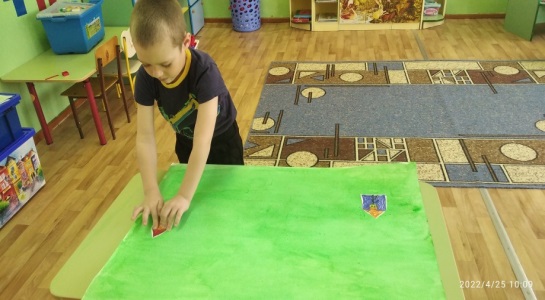 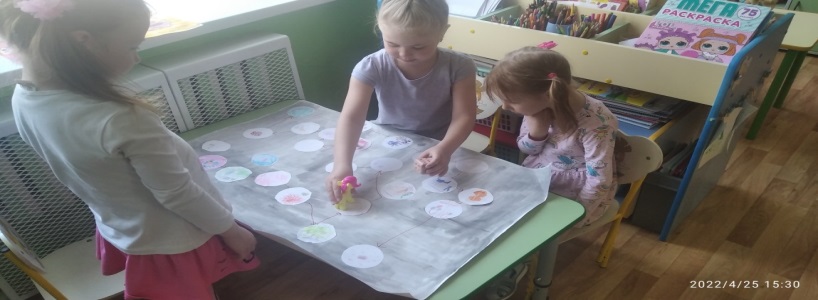 Наш опыт показывает, что технология МАК раскрывает творческий потенциал ребёнка, помогает развивать воображение, ассоциативное мышление, даёт свободу для самовыражения. Сделать выводы о качественных  результатах позволяет наличие множества креативных детских работ, успешное освоение образовательной программы, участие воспитанников в конкурсах различных направлений и уровней.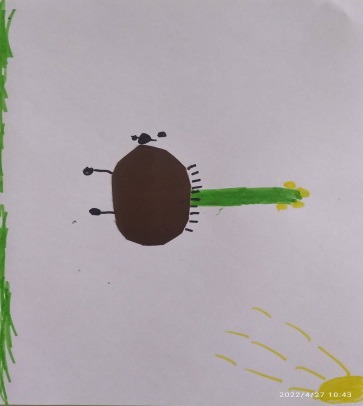 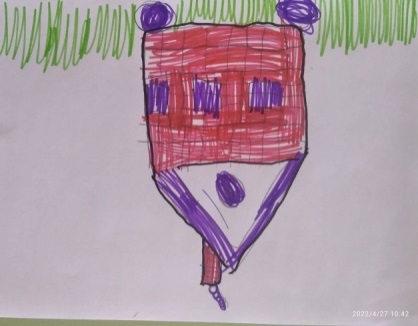 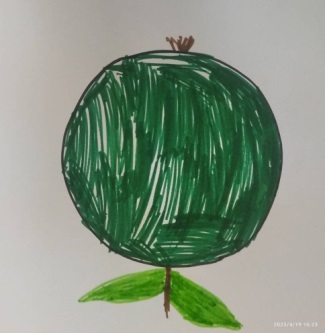 ЛИТЕРАТУРА1. Викентьев, И.Л. Лестница идей: Основы теории решения изобретательных задач (ТРИЗ) в примерах и задачах / И.Л. Викентьев, И.К. Каиков.  – М.:ЭКСМО, 1992. – 104 с.2. Кашкаров, А. П. Развиваем нестандартное мышление: ТРИЗ для детей / А. П. Кашкаров. – 2–е изд., исправленное. – М.: Солон–Пресс, 2019. –116 с.3. Пчелкина, Е.Л. Развитие творческого мышления / Е.Л. Пчелкина. – М.:Лада, 2019. – 187 с.